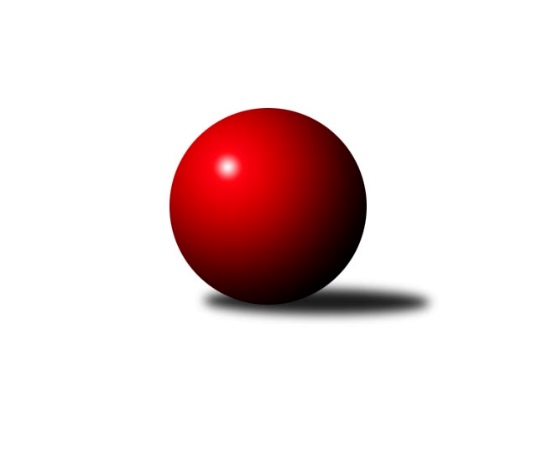 Č.1Ročník 2022/2023	29.5.2024 Východočeský přebor skupina B 2022/2023Statistika 1. kolaTabulka družstev:		družstvo	záp	výh	rem	proh	skore	sety	průměr	body	plné	dorážka	chyby	1.	Přelouč A	1	1	0	0	16 : 0 	(8.0 : 4.0)	2544	2	1713	831	34	2.	Svitavy A	1	1	0	0	14 : 2 	(8.0 : 4.0)	2571	2	1805	766	43	3.	Svitavy B	1	1	0	0	12 : 4 	(6.0 : 0.0)	2641	2	1780	861	43	4.	Hr. Králové A	1	1	0	0	12 : 4 	(7.5 : 4.5)	2626	2	1796	830	34	5.	Rychnov n/K C	1	1	0	0	10 : 6 	(1.0 : 1.0)	2480	2	1764	716	49	6.	Rybník A	0	0	0	0	0 : 0 	(0.0 : 0.0)	0	0	0	0	0	7.	Pardubice B	1	0	0	1	6 : 10 	(1.0 : 1.0)	2450	0	1774	676	69	8.	České Meziříčí A	1	0	0	1	4 : 12 	(4.5 : 7.5)	2595	0	1814	781	40	9.	Vys. Mýto B	1	0	0	1	4 : 12 	(0.0 : 6.0)	2420	0	1699	721	51	10.	Smiřice B	1	0	0	1	2 : 14 	(4.0 : 8.0)	2385	0	1695	690	71	11.	Hylváty B	1	0	0	1	0 : 16 	(4.0 : 8.0)	2376	0	1685	691	46Tabulka doma:		družstvo	záp	výh	rem	proh	skore	sety	průměr	body	maximum	minimum	1.	Svitavy B	1	1	0	0	12 : 4 	(6.0 : 0.0)	2641	2	2641	2641	2.	Hr. Králové A	1	1	0	0	12 : 4 	(7.5 : 4.5)	2626	2	2626	2626	3.	Rychnov n/K C	1	1	0	0	10 : 6 	(1.0 : 1.0)	2480	2	2480	2480	4.	Vys. Mýto B	0	0	0	0	0 : 0 	(0.0 : 0.0)	0	0	0	0	5.	Pardubice B	0	0	0	0	0 : 0 	(0.0 : 0.0)	0	0	0	0	6.	České Meziříčí A	0	0	0	0	0 : 0 	(0.0 : 0.0)	0	0	0	0	7.	Svitavy A	0	0	0	0	0 : 0 	(0.0 : 0.0)	0	0	0	0	8.	Přelouč A	0	0	0	0	0 : 0 	(0.0 : 0.0)	0	0	0	0	9.	Rybník A	0	0	0	0	0 : 0 	(0.0 : 0.0)	0	0	0	0	10.	Smiřice B	1	0	0	1	2 : 14 	(4.0 : 8.0)	2385	0	2385	2385	11.	Hylváty B	1	0	0	1	0 : 16 	(4.0 : 8.0)	2376	0	2376	2376Tabulka venku:		družstvo	záp	výh	rem	proh	skore	sety	průměr	body	maximum	minimum	1.	Přelouč A	1	1	0	0	16 : 0 	(8.0 : 4.0)	2544	2	2544	2544	2.	Svitavy A	1	1	0	0	14 : 2 	(8.0 : 4.0)	2571	2	2571	2571	3.	Smiřice B	0	0	0	0	0 : 0 	(0.0 : 0.0)	0	0	0	0	4.	Hr. Králové A	0	0	0	0	0 : 0 	(0.0 : 0.0)	0	0	0	0	5.	Rychnov n/K C	0	0	0	0	0 : 0 	(0.0 : 0.0)	0	0	0	0	6.	Svitavy B	0	0	0	0	0 : 0 	(0.0 : 0.0)	0	0	0	0	7.	Hylváty B	0	0	0	0	0 : 0 	(0.0 : 0.0)	0	0	0	0	8.	Rybník A	0	0	0	0	0 : 0 	(0.0 : 0.0)	0	0	0	0	9.	Pardubice B	1	0	0	1	6 : 10 	(1.0 : 1.0)	2450	0	2450	2450	10.	České Meziříčí A	1	0	0	1	4 : 12 	(4.5 : 7.5)	2595	0	2595	2595	11.	Vys. Mýto B	1	0	0	1	4 : 12 	(0.0 : 6.0)	2420	0	2420	2420Tabulka podzimní části:		družstvo	záp	výh	rem	proh	skore	sety	průměr	body	doma	venku	1.	Přelouč A	1	1	0	0	16 : 0 	(8.0 : 4.0)	2544	2 	0 	0 	0 	1 	0 	0	2.	Svitavy A	1	1	0	0	14 : 2 	(8.0 : 4.0)	2571	2 	0 	0 	0 	1 	0 	0	3.	Svitavy B	1	1	0	0	12 : 4 	(6.0 : 0.0)	2641	2 	1 	0 	0 	0 	0 	0	4.	Hr. Králové A	1	1	0	0	12 : 4 	(7.5 : 4.5)	2626	2 	1 	0 	0 	0 	0 	0	5.	Rychnov n/K C	1	1	0	0	10 : 6 	(1.0 : 1.0)	2480	2 	1 	0 	0 	0 	0 	0	6.	Rybník A	0	0	0	0	0 : 0 	(0.0 : 0.0)	0	0 	0 	0 	0 	0 	0 	0	7.	Pardubice B	1	0	0	1	6 : 10 	(1.0 : 1.0)	2450	0 	0 	0 	0 	0 	0 	1	8.	České Meziříčí A	1	0	0	1	4 : 12 	(4.5 : 7.5)	2595	0 	0 	0 	0 	0 	0 	1	9.	Vys. Mýto B	1	0	0	1	4 : 12 	(0.0 : 6.0)	2420	0 	0 	0 	0 	0 	0 	1	10.	Smiřice B	1	0	0	1	2 : 14 	(4.0 : 8.0)	2385	0 	0 	0 	1 	0 	0 	0	11.	Hylváty B	1	0	0	1	0 : 16 	(4.0 : 8.0)	2376	0 	0 	0 	1 	0 	0 	0Tabulka jarní části:		družstvo	záp	výh	rem	proh	skore	sety	průměr	body	doma	venku	1.	Hr. Králové A	0	0	0	0	0 : 0 	(0.0 : 0.0)	0	0 	0 	0 	0 	0 	0 	0 	2.	České Meziříčí A	0	0	0	0	0 : 0 	(0.0 : 0.0)	0	0 	0 	0 	0 	0 	0 	0 	3.	Vys. Mýto B	0	0	0	0	0 : 0 	(0.0 : 0.0)	0	0 	0 	0 	0 	0 	0 	0 	4.	Pardubice B	0	0	0	0	0 : 0 	(0.0 : 0.0)	0	0 	0 	0 	0 	0 	0 	0 	5.	Svitavy B	0	0	0	0	0 : 0 	(0.0 : 0.0)	0	0 	0 	0 	0 	0 	0 	0 	6.	Svitavy A	0	0	0	0	0 : 0 	(0.0 : 0.0)	0	0 	0 	0 	0 	0 	0 	0 	7.	Smiřice B	0	0	0	0	0 : 0 	(0.0 : 0.0)	0	0 	0 	0 	0 	0 	0 	0 	8.	Přelouč A	0	0	0	0	0 : 0 	(0.0 : 0.0)	0	0 	0 	0 	0 	0 	0 	0 	9.	Rybník A	0	0	0	0	0 : 0 	(0.0 : 0.0)	0	0 	0 	0 	0 	0 	0 	0 	10.	Hylváty B	0	0	0	0	0 : 0 	(0.0 : 0.0)	0	0 	0 	0 	0 	0 	0 	0 	11.	Rychnov n/K C	0	0	0	0	0 : 0 	(0.0 : 0.0)	0	0 	0 	0 	0 	0 	0 	0 Zisk bodů pro družstvo:		jméno hráče	družstvo	body	zápasy	v %	dílčí body	sety	v %	1.	Jiří Klusák 	Svitavy B 	2	/	1	(100%)		/		(%)	2.	Jana Klusáková 	Svitavy B 	2	/	1	(100%)		/		(%)	3.	Zdeněk Dokoupil 	Svitavy A 	2	/	1	(100%)		/		(%)	4.	David Sukdolák 	Přelouč A 	2	/	1	(100%)		/		(%)	5.	Martin Šolc 	Hr. Králové A 	2	/	1	(100%)		/		(%)	6.	Jaroslav Šrámek 	České Meziříčí A 	2	/	1	(100%)		/		(%)	7.	Filip Ivan 	Hr. Králové A 	2	/	1	(100%)		/		(%)	8.	Petr Víšek 	Hr. Králové A 	2	/	1	(100%)		/		(%)	9.	Milan Novák 	Svitavy A 	2	/	1	(100%)		/		(%)	10.	Miroslav Zeman 	Svitavy B 	2	/	1	(100%)		/		(%)	11.	Jan Bernhard 	České Meziříčí A 	2	/	1	(100%)		/		(%)	12.	Pavel Klička 	Přelouč A 	2	/	1	(100%)		/		(%)	13.	Tomáš Sukdolák 	Přelouč A 	2	/	1	(100%)		/		(%)	14.	Jakub Zelinka 	Svitavy A 	2	/	1	(100%)		/		(%)	15.	Jiří Vaníček 	Přelouč A 	2	/	1	(100%)		/		(%)	16.	Vlastimil Krátký 	Svitavy A 	2	/	1	(100%)		/		(%)	17.	Martin Kučera 	Svitavy A 	2	/	1	(100%)		/		(%)	18.	Karel Lang 	Přelouč A 	2	/	1	(100%)		/		(%)	19.	Petr Skutil 	Hr. Králové A 	2	/	1	(100%)		/		(%)	20.	Lukáš Hubáček 	Pardubice B 	2	/	1	(100%)		/		(%)	21.	Martin Matějček 	Smiřice B 	2	/	1	(100%)		/		(%)	22.	Martin Prošvic 	Vys. Mýto B 	2	/	1	(100%)		/		(%)	23.	Martina Nováková 	Pardubice B 	2	/	1	(100%)		/		(%)	24.	Vít Richter 	Rychnov n/K C 	2	/	1	(100%)		/		(%)	25.	Jan Zeman 	Rychnov n/K C 	2	/	1	(100%)		/		(%)	26.	Jaroslav Kejzlar 	Rychnov n/K C 	2	/	1	(100%)		/		(%)	27.	Václav Kašpar 	Vys. Mýto B 	2	/	1	(100%)		/		(%)	28.	Milan Novák 	Pardubice B 	2	/	1	(100%)		/		(%)	29.	Josef Širůček 	Svitavy B 	2	/	1	(100%)		/		(%)	30.	Oldřich Krsek 	Rychnov n/K C 	0	/	1	(0%)		/		(%)	31.	Jan Vostrčil 	Hylváty B 	0	/	1	(0%)		/		(%)	32.	Anthony Šípek 	Hylváty B 	0	/	1	(0%)		/		(%)	33.	Michal Dvořáček 	Svitavy A 	0	/	1	(0%)		/		(%)	34.	Karel Josef 	Smiřice B 	0	/	1	(0%)		/		(%)	35.	Anna Doškářová 	Smiřice B 	0	/	1	(0%)		/		(%)	36.	Kamil Vošvrda 	České Meziříčí A 	0	/	1	(0%)		/		(%)	37.	Tomáš Skala 	Hylváty B 	0	/	1	(0%)		/		(%)	38.	Roman Vrabec 	Smiřice B 	0	/	1	(0%)		/		(%)	39.	Ludmila Skutilová 	Hr. Králové A 	0	/	1	(0%)		/		(%)	40.	Jaroslav Kaplan 	Hylváty B 	0	/	1	(0%)		/		(%)	41.	Ladislav Kolář 	Hylváty B 	0	/	1	(0%)		/		(%)	42.	Ilona Sýkorová 	Rychnov n/K C 	0	/	1	(0%)		/		(%)	43.	Milan Dastych 	Vys. Mýto B 	0	/	1	(0%)		/		(%)	44.	Jan Vaculík 	Svitavy B 	0	/	1	(0%)		/		(%)	45.	Miloslav Vaněk 	Pardubice B 	0	/	1	(0%)		/		(%)	46.	Zdenek Válek 	Svitavy B 	0	/	1	(0%)		/		(%)	47.	Pavel Krejčík 	Rychnov n/K C 	0	/	1	(0%)		/		(%)	48.	Patricie Hubáčková 	Pardubice B 	0	/	1	(0%)		/		(%)	49.	Jana Bulisová 	Pardubice B 	0	/	1	(0%)		/		(%)	50.	Ladislav Lorenc 	České Meziříčí A 	0	/	1	(0%)		/		(%)	51.	Milan Vošvrda 	České Meziříčí A 	0	/	1	(0%)		/		(%)	52.	Ondřej Brouček 	České Meziříčí A 	0	/	1	(0%)		/		(%)	53.	Marek Ledajaks 	Vys. Mýto B 	0	/	1	(0%)		/		(%)	54.	Vít Paliarik 	Smiřice B 	0	/	1	(0%)		/		(%)	55.	Petr Dlouhý 	Vys. Mýto B 	0	/	1	(0%)		/		(%)	56.	Jan Chleboun 	Vys. Mýto B 	0	/	1	(0%)		/		(%)	57.	Petr Bečka 	Hylváty B 	0	/	1	(0%)		/		(%)	58.	Martin Holý 	Hr. Králové A 	0	/	1	(0%)		/		(%)Průměry na kuželnách:		kuželna	průměr	plné	dorážka	chyby	výkon na hráče	1.	Hradec Králové, 1-4	2610	1805	805	37.0	(435.1)	2.	Svitavy, 1-2	2530	1739	791	47.0	(421.8)	3.	Smiřice, 1-2	2478	1750	728	57.0	(413.0)	4.	Rychnov nad Kněžnou, 1-4	2465	1769	696	59.0	(410.8)	5.	Hylváty, 1-2	2460	1699	761	40.0	(410.0)Nejlepší výkony na kuželnách:Hradec Králové, 1-4Hr. Králové A	2626	1. kolo	Jan Bernhard 	České Meziříčí A	469	1. koloČeské Meziříčí A	2595	1. kolo	Filip Ivan 	Hr. Králové A	462	1. kolo		. kolo	Jaroslav Šrámek 	České Meziříčí A	462	1. kolo		. kolo	Petr Skutil 	Hr. Králové A	443	1. kolo		. kolo	Petr Víšek 	Hr. Králové A	438	1. kolo		. kolo	Kamil Vošvrda 	České Meziříčí A	438	1. kolo		. kolo	Ladislav Lorenc 	České Meziříčí A	437	1. kolo		. kolo	Martin Holý 	Hr. Králové A	435	1. kolo		. kolo	Martin Šolc 	Hr. Králové A	425	1. kolo		. kolo	Ludmila Skutilová 	Hr. Králové A	423	1. koloSvitavy, 1-2Svitavy B	2641	1. kolo	Miroslav Zeman 	Svitavy B	471	1. koloVys. Mýto B	2420	1. kolo	Jana Klusáková 	Svitavy B	461	1. kolo		. kolo	Martin Prošvic 	Vys. Mýto B	445	1. kolo		. kolo	Jiří Klusák 	Svitavy B	443	1. kolo		. kolo	Václav Kašpar 	Vys. Mýto B	436	1. kolo		. kolo	Jan Vaculík 	Svitavy B	435	1. kolo		. kolo	Josef Širůček 	Svitavy B	419	1. kolo		. kolo	Zdenek Válek 	Svitavy B	412	1. kolo		. kolo	Jan Chleboun 	Vys. Mýto B	408	1. kolo		. kolo	Marek Ledajaks 	Vys. Mýto B	390	1. koloSmiřice, 1-2Svitavy A	2571	1. kolo	Martin Kučera 	Svitavy A	466	1. koloSmiřice B	2385	1. kolo	Vlastimil Krátký 	Svitavy A	462	1. kolo		. kolo	Martin Matějček 	Smiřice B	444	1. kolo		. kolo	Jakub Zelinka 	Svitavy A	428	1. kolo		. kolo	Karel Josef 	Smiřice B	420	1. kolo		. kolo	Anna Doškářová 	Smiřice B	417	1. kolo		. kolo	Zdeněk Dokoupil 	Svitavy A	417	1. kolo		. kolo	Roman Vrabec 	Smiřice B	416	1. kolo		. kolo	Michal Dvořáček 	Svitavy A	415	1. kolo		. kolo	Milan Novák 	Svitavy A	383	1. koloRychnov nad Kněžnou, 1-4Rychnov n/K C	2480	1. kolo	Milan Novák 	Pardubice B	442	1. koloPardubice B	2450	1. kolo	Vít Richter 	Rychnov n/K C	430	1. kolo		. kolo	Lukáš Hubáček 	Pardubice B	426	1. kolo		. kolo	Martina Nováková 	Pardubice B	422	1. kolo		. kolo	Oldřich Krsek 	Rychnov n/K C	421	1. kolo		. kolo	Jan Zeman 	Rychnov n/K C	420	1. kolo		. kolo	Lubomír Šípek 	Rychnov n/K C	414	1. kolo		. kolo	Jana Bulisová 	Pardubice B	412	1. kolo		. kolo	Ilona Sýkorová 	Rychnov n/K C	406	1. kolo		. kolo	Pavel Krejčík 	Rychnov n/K C	389	1. koloHylváty, 1-2Přelouč A	2544	1. kolo	David Sukdolák 	Přelouč A	461	1. koloHylváty B	2376	1. kolo	Petr Miláček 	Přelouč A	427	1. kolo		. kolo	Petr Bečka 	Hylváty B	424	1. kolo		. kolo	Pavel Klička 	Přelouč A	422	1. kolo		. kolo	Tomáš Sukdolák 	Přelouč A	421	1. kolo		. kolo	Ladislav Kolář 	Hylváty B	413	1. kolo		. kolo	Karel Lang 	Přelouč A	409	1. kolo		. kolo	Jiří Vaníček 	Přelouč A	404	1. kolo		. kolo	Jaroslav Kaplan 	Hylváty B	393	1. kolo		. kolo	Tomáš Skala 	Hylváty B	390	1. koloČetnost výsledků:	2.0 : 14.0	1x	12.0 : 4.0	2x	10.0 : 6.0	1x	0.0 : 16.0	1x